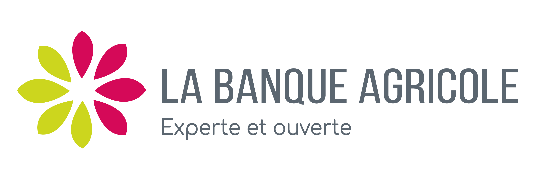 APPEL A CANDIDATURES La Banque Agricole lance le présent appel à candidatures pour le recrutement d’un(e) Support Core Banking Amplitude.Classification : classe 4 de la Convention Collective des Banques et Etablissements Financiers du Sénégal (CCBEFS).Rattaché(e) au chef du Département Support Banking System et Digitalisation, il (elle) aura pour missions de :Mener toutes les activités liées à la Gestion du paramétrage amplitude Gestion et suivie des évolutions et des patchs ;Gestion de la relation avec les différents acteurs projet internes et externesDéveloppement spécifiques / Interfaçage avec amplitudeElaboration de tableaux de bord pour les utilisateurs Support fonctionnel amplitudeA ce titre i l(elle) sera chargé(e) de :Participer à tous les projets liés à l’implémentation de nouveaux modules.Assister à la mise en production et conduite de changementConception et diffusion de guides utilisateursMettre en œuvre et suivi  des demandes d’intervention du Support SOPRAIntégrer des fichiers de mouvementsSuivi des interfaces entre Amplitude et applications externesAssister les utilisateurs Participer aux travaux d’exploitation Former des utilisateurs Compétences requises Profil des candidatsBac + 4 ou 5 en Génie logicielle3 années d’ancienneté dans un poste similaireDossiers de candidatures :Remplir le formulaire en ligne à partir du lien ci-dessous :https://forms.office.com/Pages/ResponsePage.aspx?id=MGItDdP2R0S-cWpJEdHAtNt5LgGbMxBAlyu984U4rlVUMEpOM1ZFUjU1RTRPSFhSWjBBR1g2VkxTQy4u Joindre :CV mis à jour, certifié conforme et signé par le (la) candidat (e)Lettre de motivationPhotocopies certifiées conformes des diplômesDélai de dépôt : 15 octobre 2021 à 17 h 00 mn.NB : Les candidatures féminines sont fortement recommandéesSeules les candidat(e)s présélectionné(e)s seront contacté(e)sSAVOIRSBonne connaissance  du Core Banking AmplitudeGestion de projets Analyse et Gestion des incidents Amplitude SAVOIR-FAIRES’adapter à l’environnement de travail Se former sans attendre l’initiative de la banque Découvrir tous les métiers de la banque (permet de mieux appréhender les besoins des collaborateurs et des clients)SAVOIR-ETRERespecter la hiérarchie et es collaborateurs Respecter le secret professionnelOrganisé(e), rigoureux (se), agile et pragmatiqueAvoir un esprit d’équipeEtre capable de travailler sous pression